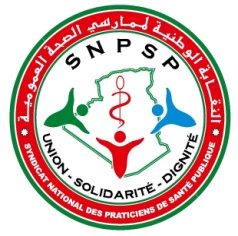 النقـــــابة الوطنيــة لممــارسي الصحـة العموميـــةSyndicat National des Praticiens de Santé PubliqueSiège : 19 Bvd Victor Hugo. Alger                                       Agrément N° 37 RE du 15 mai  1991Web : www.snpspdz.hautetfort.com                                                   eMail : snpsp_sg@hotmail.fr EXTRAIT DU PROCES VERBAL DU BUREAU DE WILAYAVu la loi N° 23-02 du 25 avril 2023 relative à l’exercice du droit syndical.Vu les statuts et le règlement intérieur du Syndicat National des Praticiens de Santé Publique.les bureaux locaux du S.N.P.S.P de  de ……………...  réunis le ………………à …………..…, sous la présidence de ……………………… en sa qualité de …………………………………, ont Procédé  à l’installation du Bureau de Wilaya du S.N.P.S.P. Le Bureau de Wilaya a élit en sa composante :Président :                  	Adresse :  	Tel / Fax :    Secrétaire général du bureau de wilaya :   	Adresse :  	Tel / Fax :     V/Président :          Secrétaire général Adjoint chargé de l’organique :Secrétaire général adjoint chargé des finances et de la trésorerie :Secrétaire de wilaya chargé du contentieux et de la réglementation : Membres Assesseurs :Le Président du Bureau de Wilaya.                 Le Président du Bureau Régional.P/ Le Bureau National.	 